Biology STAAR Review StationsDay 6Category # 3 Biological Evolution and Classification (7.A, 7.B, 7.C, 7.D)7.A analyze and evaluate how evidence of common ancestry among groups is provided by the fossil record biogeography, and homologies, including anatomical, molecular, and developmental7.B analyze and evaluate scientific explanations concerning any data of sudden appearance, stasis, and sequential nature of groups in the fossil record7.C analyze and evaluate how natural selection produces change in populations, not individuals7.D analyze and evaluate how the elements of natural selection, including inherited variation, the potential of a population to produce more offspring than can survive, and a finite supply of environmental resources, result in differential reproductive successCritical Thinking QuestionsWrite answers in your notebook!!!!!!!1. What is the difference between homologous and analogous structures? 2. What are some of the reasons for the differences between organisms?3. What are some of the results of natural selection? 4. What are the different reasons species are successful today? 5. What are the effects of other evolutionary mechanisms on today’s species? 7.C, 7.D Natural Selection Graphic Organizer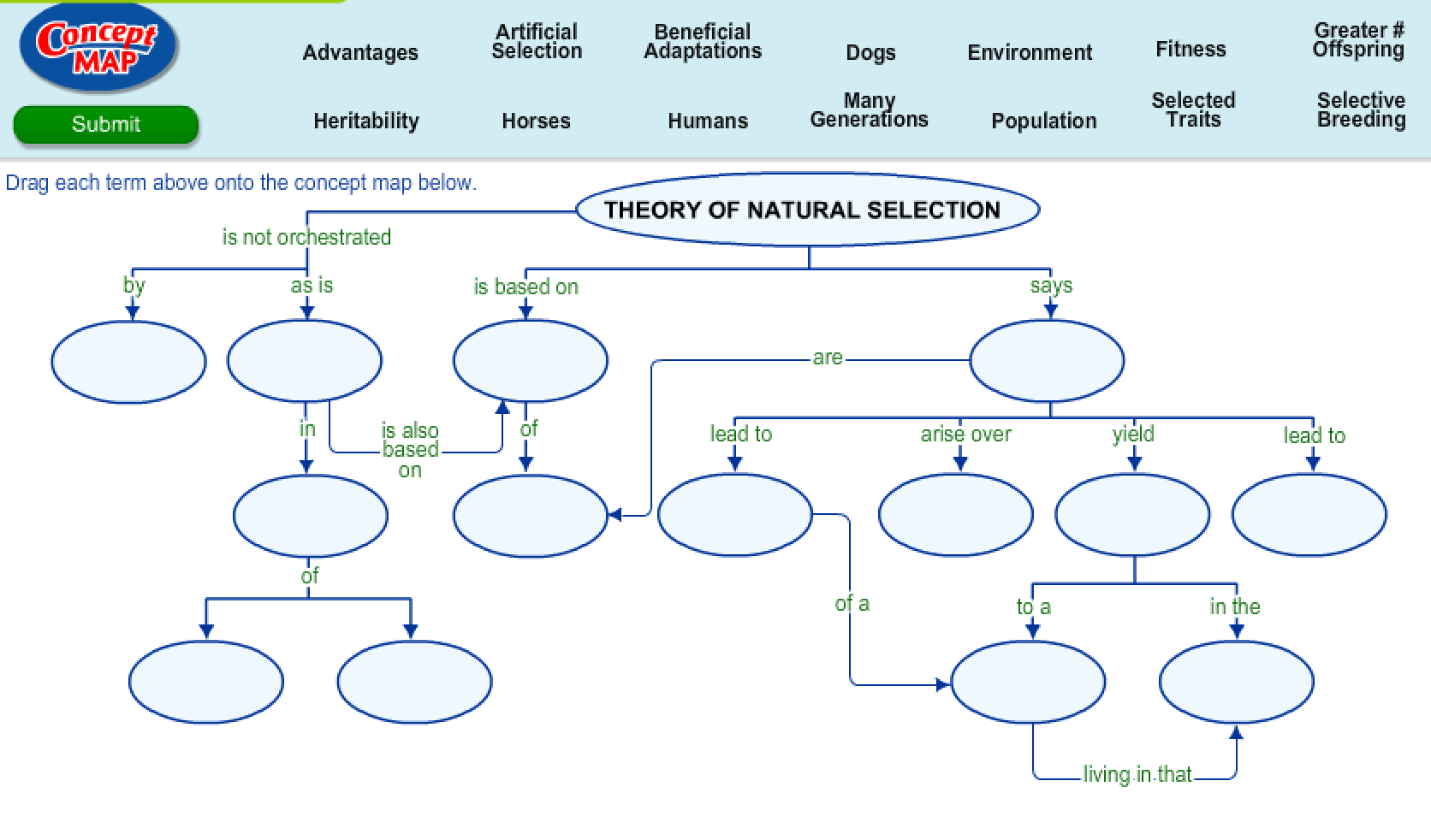 7.A7.B7.C7.DInteractive QuizzesAnalogous Structure Overviewhttp://www.ck12.org/biology/Evidence-for-Evolution/enrichment/Evidence-for-Evolution-Example-3/r1/Natural Selection Overviewhttp://evolution.berkeley.edu/evosite/evo101/IIIENaturalSelection.shtmlRock and Fossil Record http://www.proprofs.com/quiz-school/story.php?title=rock-fossil-record-vocab-quizVisualizing Natural Selectionhttp://glencoe.mcgraw-hill.com/olcweb/cgi/pluginpop.cgi?it=swf::550::400::/sites/dl/free/0078802849/383925/CH15_Natural_Selection.swf::Visualizing%20Natural%20SelectionGradualism & Punctuated Equilibrium Simulationhttp://glencoe.mcgraw-hill.com/olcweb/cgi/pluginpop.cgi?it=swf::550::400::/sites/dl/free/0078802849/383939/gradualism_Punctuated_Equilibrium.swf::Graphic OrganizerEvolution Graphic Organizerhttp://www.biologycorner.com/worksheets/evolution_concept.htmlEvolution Graphic Organizerhttp://www.biologycorner.com/worksheets/evolution_concept.htmlNatural Selection Graphic OrganizerSee handoutNatural Selection Graphic OrganizerSee handoutVirtual LabsExploring Evolution Labhttp://www2.edc.org/weblabs/exploringevolution/evolution.swfGetting Into Fossil Record http://www.ucmp.berkeley.edu/education/explorations/tours/fossil/9to12/Page2c.htmlBasic Principles of Natural Selection Interactive Tablehttp://glencoe.mcgraw-hill.com/olcweb/cgi/pluginpop.cgi?it=swf::550::400::/sites/dl/free/0078802849/383912/table15_1.swf::Basic%20Principles%20of%20Natural%20Selection.How Can Natural Selection Be Modeled?http://www.glencoe.com/sites/common_assets/science/virtual_labs/LS06/LS06.htmlVocabularyhttp://quizlet.com/20029412/evolution-flash-cards/http://quizlet.com/20029412/evolution-flash-cards/http://quizlet.com/20029412/evolution-flash-cards/http://quizlet.com/20029412/evolution-flash-cards/Video ClipsEvidence of Common Ancestryhttp://www.teachertube.com/viewVideo.php?video_id=270756Evidence of Evolution Overviewhttp://www.ck12.org/biology/Evidence-for-Evolution/enrichment/Evidence-for-Evolution-Overview/r1/Homologous Structure Overviewhttp://www.ck12.org/biology/Evidence-for-Evolution/enrichment/Evidence-for-Evolution-Example-2/r1/Evolution and the fossil record - Archaeopteryx, the missing linkhttp://www.bbc.co.uk/learningzone/clips/evolution-and-the-fossil-record-archaeopteryx-the-missing-link/5523.htmlThe Making of the Fittest: Natural Selection and Adaptation Videohttp://www.hhmi.org/biointeractive/making-fittest-natural-selection-and-adaptationGuiding questions:What caused the fur of pocket mice to change from light to dark?Describe a mutation and when it occurs.Describe how this model supports natural selection.Natural Selection and the Owl Butterflyhttps://www.khanacademy.org/science/biology/evolution-and-natural-selection/v/natural-selection-and-the-owl-butterfly